PRIMEIRAS IMPRESSÕES:DIÁLOGOS SOBRE AFRICANIDADES NA EDUCAÇÃO INFANTILErick Henrique Santos SouzaThiago Pereira da SilvaEIXO TEMÁTICO: Gênero, Raças e CidadesRESUMOO presente relato propõe refletir sobre as potencialidades da ressignificação da temática Africana na aprendizagem dos educandos dos primeiros anos da rede municipal de ensino de Francisco Morato a partir de preceitos norteadores, tal como o amparo da lei 10.639/2003 problematizado num conjunto de aulas referentes à africanidades na infância. O trabalho buscou o desenvolvimento do conhecimento de maneira interdisciplinar entre as áreas do conhecimento de ciências Humanas e o Ensino de Arte. Palavras-Chave: África; Infância; Criança; Abordagem interdisciplinar.INTRODUÇÃOA ideia de problematizar a abordagem da lei 10.639/2003 na prática cotidiana do ensino nos primeiros anos do ensino fundamental das escolas EM Paulo Freire e E.M Ulisses teve como motivação inicial a indagação em relação de que maneira o imaginário da criança é condicionado a refletir sobre o continente africano e sua influência na constituição do Brasil no desenvolvimento da sua aprendizagem de ciências humanas e linguagens.Em primeira analise, ao se tratar de Africanidades com turmas de diferentes anos de aprendizagem no Ensino Fundamental, percebe-se um ponto pacífico rechaçado de senso comum em relação ao que é constituído o continente africano. Porém para entender a percepção da criança nos primeiros anos buscou-se organizar uma sequencia de aulas interdisciplinar entre ciências humanas e Arte. Desse modo, as ações tiveram como objetivo geral compreender e ressignificar as primeiras impressões referentes ao continente africano dos educandos do 1° ano da EM Paulo Freire e EM Ulisses Guimarães a partir de uma abordagem interdisciplinar entre o cotidiano da sala de aula e os preceitos da lei 10.639.Para a realização da atividade, foi buscado o tempo todo o desenvolvimento do conhecimento de maneira alinhada entre os preceitos de cada área do conhecimento aliado a preceitos da Base Nacional Comum Curricular-BNCC que em primeira análise, foram julgados pelos educadores como dispositivos potencializadores no desenvolvimento do conhecimento dos educandos sem estereótipos chancelando velhos paradigmas referentes a diversas temáticas, tal como o continente africano. A partir disso, ressalta-se que o objetivo deste trabalho foi a análise dos estereótipos na infância sobre o continente africano, nestas circunstâncias, foi considerado crianças entre 5 à 7 anos, ou seja, entre a educação infantil ciclo I e II e ano I do ensino fundamental, pois, entendemos essa fase transitória decisiva para o desenvolvimento desses indivíduos, fase que a criança encontra-se entre o mundo imaginário e o concreto, parafraseando as teorias psicogenéticas de Piaget (1992).O trabalho é dividido em uma breve fundamentação apresentando os conceitos que subsidiam as indagações iniciais dessa abordagem em sala de aula em que são apontados documentos e teóricos que fundamentam a aplicação da prática. A aplicação prática em são abordadas os percursos percorridos e a possível concretização das hipóteses previamente pensadas na elaboração da atividade, como também na descrição final com as análise qualitativas parciais da atividade proposta aos educandos.FUNDAMENTAÇÃO TEÓRICAEm 09 de janeiro de 2003, o governo federal brasileiro iniciou um passo importantíssimo no sentido das garantias da valorização da cultura e influência dos africanos no desenvolvimento do nosso povo. A lei 10.639/2003 em seu artigo 26-A obriga os estabelecimentos de ensino oficiais e particulares a garantirem o conteúdo da Cultura Afro-Brasileira na formação da nossa sociedade, tal como as contribuições política e econômica que influenciaram na história do Brasil. Ainda segundo a lei o § 2ª diz: ‘Os conteúdos referentes à História e Cultura Afro-Brasileira serão ministrados no âmbito de todo o currículo escolar, em especial nas áreas de Educação Artística, Literatura e História brasileiras’, - salienta-se que quando a lei é direcionada, isto não quer dizer que apenas esses componentes curriculares irão abordar este tema, mas sim todos de maneira transdisciplinar – já no dia 10 de março de 2008 também foi assinada a lei 11.645 que estabelece as mesmas diretrizes da lei anterior, todavia, por fim, acrescenta-se os povos indígenas, obtendo no inciso 2, a orientação da valorização destes povos na sociedade, economia e política, sendo trabalhado em especial pelo Ensino de Arte, Literatura e Historia Brasileira.Em 22 de dezembro de 2017 com base na resolução CNE/CP nº 2 foi implementada a Base Nacional Curricular Comum (BNCC), este documento agora norteia a educação básica no Brasil. As competências gerais tratadas no documento em seu terceiro item, aborda as questões relacionadas a valorização das manifestações artísticas e culturais, o item 6 trata da diversidade dos saberes, compreendendo e respeitando-os, obtendo responsabilidade e consciência crítica, já o item 9 reflete sobre a empatia e o papel de cidadania quanto ao respeito as diversidades gerais, não direcionando preconceitos de natureza alguma, exercício da criticidade.As ciências humanas são direcionadas ao reconhecimento do tempo, espaço e movimento, ou seja, o raciocínio espaço-temporal, isto é, levar o indivíduo a reflexão da ação do homem sobre a história e seu espaço e/ou localizações, o que fizemos no passado, no presente e o futuro que esperamos construir, pensar sobre a ética, reconhecer-se com produto de conhecimento, ser protagonista e critico as diversidades, respeitando sempre o bem comum e não priorizando a individualização.  A partir desse contexto, amparando pelos conceitos aqui apresentados, acredita-se que reconhecer, valorizar, respeitar é um dever de cidadania, não somente na formação da nossa população, mas também sobre o mundo (BNCC pág. 353-366 e da 397-415).Já em relação ao Ensino de Arte, destaca-se que no Brasil durante toda sua história essa área do conhecimento foi pensada de diferentes perspectivas e interpretações. Podem-se destacar três movimentos que representaram historicamente essa abordagem. Destaca-se, por exemplo, a abordagem tecnicista na escola, a partir da LDB 5692 de 1971. Elaborada pela ditadura militar que almejava em sua prática um caráter tecnicista de aprendizagem. Questão que resumiu o Ensino de Arte a mera reprodução técnica e representante de datas comemorativas, tal como parafraseia-se Ana Mae Barbosa (2014).Em contraposição a essa perspectiva educacional surgiram às escolinhas de Arte, movimento que tinha como premissa o laisse faire, dando enfoque à expressão artística das crianças. Sobre isso nos diz Barbosa:Em 1971, o movimento das Escolinhas de Arte estava difundido por todo o país com 32 “escolinhas”, a maioria delas particulares, oferecendo cursos de artes para crianças e adolescentes, e cursos de arte/educação para professores e artistas (2009, p. 10). Também dialogando com essa premissa, impulsionada por movimentos internacionais, tal como o DBAE, a educadora Ana Mae Barbosa apresentou uma nova concepção de Ensino de Arte a partir da metodologia conhecida como abordagem triangular, que enfatizaram a produção, análise e reflexão no processo de aprendizagem em Arte.Mesmo com essas transformações históricas, na contemporaneidade o paradigma em relação ao Ensino de Arte em relação ao seu papel no setor educacional continua sendo questionado, na contemporaneidade ao pensar o Ensino de Arte para a educação infantil é apresentado a BNCC (2017, pág. 193-204) que desmembra as linguagens artísticas nas áreas de Música, Dança, Teatro e Artes Visuais. Nesse sentido o documento conduz a ideia de que as diversas culturas, o pluralismo de ideias e as diversas linguagens - oral, escrita, ilustrada, etc - favorecerá o reconhecimento e a relação entre elas. A ideia é garantir as competências gerais no que tange a produção ou o protagonismo de seus conhecimentos, uma visão centrada no aluno, focando no desenvolvimento da alfabetização e letramento.A partir disso, ao se pensar no caráter técnico da Arte e dialogando com os teóricos já mencionados, acredita-se que o Ensino de Arte na Educação Infantil pode contribuir com o desenvolvimento motor e o arcabouço imagético da criança a partir de sua expressão através de traços seu primeiro contato com o mundo. Corroborando com tais potencialidades em relação a essa área do conhecimento, contribuem com essas análises prévias como, por exemplo, o potencial estético do Ensino de Arte ao contribuir com o contato da criança com temáticas sociais que ao longo do tempo necessitam ser ressignificadas. Tal como as percepções prévias em relação a África.DESENVOLVIMENTOPara a execução da proposta, foi elaborado um planejamento de aula interdisciplinar entre o conteúdo disciplinar de história e geografia em diálogos com a disciplina de Arte. Como abordagem inicial, foi indagado aos educandos dos 1° anos, seu conhecimento prévio em relação ao continente africano e suas referências após uma breve brainstorm em relação às diferentes percepções do continente africano, o ponto de partida foi qual hipóteses as crianças tinham referente a elementos que compõem o continente africano, a partir desta ideia, foi proposto uma aula em que as crianças expusessem suas ideias sobre tal problemática, tal como é apresentado na fig. 1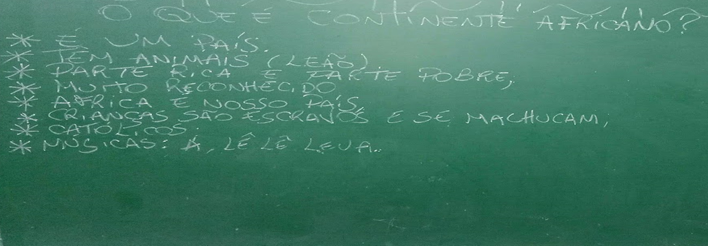 Figura 1 Foto tirada em 01/11/2019 (E.M. Dr. Ulisses Silveira Guimarães).Pode-se observar que as crianças possuíam algumas hipóteses sobre o que é o continente africano, alguns alunos disseram que o continente é um país, outros que possuem muitos animais, destaca-se também a percepção do educando em relação a dicotomias referentes a riquezas e pobrezas no continente, questão que até então, não havia sido previamente discutida de que a África existe  quando pedimos uma explicação sobre a questão, o aluno utilizou a lousa como base dizendo: “Professor é só dividir a lousa em duas partes, lado esquerdo os pobres e lado direito os ricos, é assim (...)”. A análise do aluno demonstrou um caráter reflexivo fora do comum por parte do educando, a partir daí, outros afirmaram que esse continente é reconhecido pelo mundo inteiro, outros disseram que ele fica dentro do território brasileiro, outros foram para a discussão onde as crianças são escravas e não possuem direito do brincar, então questionamos sobre o direito de brincar, as crianças disseram que toda criança deve brincar, por conta de ser divertido e não trabalhar, por fim, trouxeram a relação musical em que os elementos da repetição vêm de origem africana, então foi questionado sobre o samba brasileiro, os alunos disseram que o samba é brasileiro mesmo e que na África possui outras músicas que fazem o “laiá”, esses elementos para eles são originários do catolicismo questão que aparentemente só reintera a presença do sincretismo no dia-a-dia dos educandos, mesmo afirmando que só existia na África o continente Africano.No momento seguinte sugerimos aos alunos a música do grupo musical Mundo Bita Viajar pelo Safari. A partir da ideia da música, foi proposto que as crianças realizassem uma ilustração sobre qual era a visão delas sobre esse continente, com base naquilo que eles levantaram como ideia anteriormente e com a base da música.  O resultado foi exatamente os estereótipos sobre a África, fizeram animais como leão, zebra e leão que foram os mais utilizados, inclusive uma das crianças questionou se nesse local havia seres humanos ou somente animais irracionais. Resultados e DiscussãoFoi possível perceber ao longo do trabalho que os desenhos referentes ao continente Africano como suposição inicial, perpassaram pelo senso comum e os desenhos referentes a África se resumiram em retratações de selva e savana, como ilustrações de animais e estereótipos de indígenas.Já no segundo encontro realizado em uma das escolas, ainda foi conversado com os sujeitos da pesquisa sobre a temática, foi desenvolvida uma leitura coletiva do livro de dois exemplares da série Africanidades, em que foi apresentada a influência da África na cultura brasileira. Após o diálogo, foi proposta aos educandos uma brincadeira tradicional conhecida como Escravos de Jó. Tal como apresentado pelo autor, a brincadeira da cultura Africana e os educandos já conheciam. O resultado foi satisfatório e após esse momento, foi proposto novamente aos educandos que elaborassem novamente desenhos que representassem o continente africano. As representações dos educandos perpassaram por duas concepções de imaginário, o primeiro é que após o diálogo, os educandos valorizam a concepção das riquezas do continente Africano. A partir disso, houve diferentes representações da concepção da riqueza egípcia e sua riqueza cultural.Outro ponto também enfatizado pelos educandos é a concepção de lazer, alguns estudantes realizaram representações do que a partir de seu imaginário são considerados lazer. Tal como momentos em família como passeios em parques e piscinas.Desse modo salientamos que os trabalhos não se dar-se-á por finalizado, mas sim, agora será buscada novas abordagens com base sobre o que temos de conhecimento sobre a África, a partir de  arcabouços teóricos e artísticos que poderão auxiliar as crianças a criarem uma nova concepção sobre esse continente que tradicionalmente é conhecido como berço da humanidade e ressignificar mesmo que de maneira micro, o meio em que vivem. REFERÊNCIASA COR DA CULTURA – Saberes e Fazeres – modos de Fazer. Fundação Roberto Marinho Rio de Janeiro, 2010 Todos os direitos reservados 1o edição 2010. http://www.acordacultura.org.br/sites/default/files/kit/Caderno1_ModosDeVer.pdf BARBOSA, Ana. Ensino da Arte: memória e história. 1°ed. São Paulo: Perspectiva, 2014.Benedicto, Ricardo Matheus. AS ORIGENS AFRICANAS DA FILOSOFIA GREGA: MITO OU REALIDADE? http://filosofia-africana.weebly.com/uploads/1/3/2/1/13213792/ricardo_matheus_benedicto_- _as_origens_africanas_da_filosofia_grega._mito_ou_realidade%C2%BF.pdf GABARRA, Larissa Oliveira e. OLHAR COM OLHOS DE APRENDER: RELIGIOSIDADE AFRO- BRASILEIRA. http://www.acordacultura.org.br/sites/default/files/kit/MODOSDEFAZER-WEB-CORRIGIDA.pdf Gomes, Nilma Lino. EDUCAÇÃO, RELAÇÕES ÉTNICO-RACIAIS E A LEI No 10.639/03: BREVES REFLEXÕES. http://antigo.acordacultura.org.br/artigo-25-08-2011 SANTOS, Gilmário Silvio. (UFOP/UNIAFRO) - BUMBA MEU BOI – FESTA, DANÇA E FÉ. Religiões de matrizes africanas presentes em sala de aula. SANTOS, Marcio André dos. PRETO, PARDO, NEGRO, AFRODESCENDENTE: AS MUITAS FACES DA NEGRITUDE BRASILEIRA. http://www.academia.edu/2629286/Preto_Pardo_Negro_Afrodescendente_as_muitas_faces_da_negri tude_brasileira Sodré, Jaime. EXU - A forma e a função. https://www.passeidireto.com/arquivo/1770624/223_exu----a-forma-e-a-funcao---jaime-sodre 40 ARTE PLUMÁRIA NO BRASIL, 1980, Brasília: Fundação Pró-Memória, 1980. 78p. ( Catálogo de Exposição). BEVILACQUA, Juliana Ribeiro da Silva; SILVA, Renato Araújo da. ÁFRICA EM ARTES. São Paulo: Museu Afro Brasil, 2015 file:///E:/CULTURA%20AFRICANA%20AFROBRASILEIRA%20E%20INDIGENA/africa_em_artes.pdf LA TAILLE, Yves Joel Jean Marie Rodolphe de; OLIVEIRA, M K; DANTAS, H. Piaget , vygotsky, wallon: teorias psicogeneticas em discussao. [S.l: s.n.], 1992.